Muuramen kunta		KULTTUURIAVUSTUS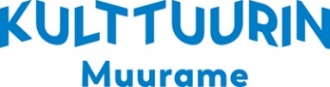 Kulttuuripalvelut		Yksityishenkilön hakemusMuuramen kunta, kulttuuripalvelutVirastotie 8/PL 1, 40951 Muuramepuh. 050 595 3621AvustusmuotoKohdeavustusHenkilötiedotSukunimi ja etunimet                                                            SyntymäaikaArvo tai ammatti                                                                    Hakijan taiteenalaJakeluosoite                                                                          Postinumero ja –toimipaikkaPuhelinnumero(t)                                                                  HenkikirjoituspaikkakuntaSähköpostiosoite, johon päätös lähetetään                           www-osoitePankkiyhteys     Haettavanavustuksen määrä€ KäyttösuunnitelmajakustannusarvioHuom! Kohdeavustukset maksetaan kuitteja vastaan.Avustuksen käyttösuunnitelma kustannusarvioineen: käyttötarkoitus, yhteistyökumppanit, aikataulu, rahoitussuunnitelma ym. (tarkempi selvitys liitteenä)MuutrahoittajatMuualta saatu/haettu avustus, määrä ja käyttötarkoitusLiitteet____________  kplAllekirjoitusPaikka ja päivämäärä                                              Allekirjoitus